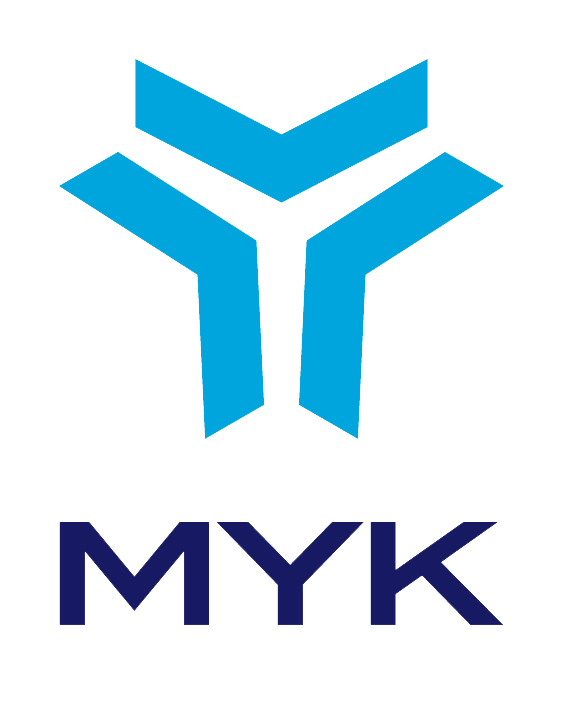 ULUSAL MESLEK STANDARDIELEKTRİK DAĞITIM ŞEBEKESİ HAT BAKIM GÖREVLİSİSEVİYE 4REFERANS KODU / RESMİ GAZETE TARİH-SAYI / TERİMLER, SİMGELER VE KISALTMALARAKIM TRAFOSU: Üzerinden geçen akımı sargı sayısı oranlarına göre düşürerek, ölçü ve koruma sistemleri tarafından kullanılabilir seviyeye getiren elektromanyetik devre elemanını,ALÇAK GERİLİM (AG): Etkin şiddeti 1000 Volt ve altındaki gerilim seviyesini, ALÇAK GERİLİM DAĞITIM PANOSU: Bir elektrik dağıtım şebekesinde, dağıtım trafosundan doğrudan enerjilenerek birçok alçak gerilim noktasına dağıtımını sağlayan panoları,AYIRICI: Yüksüz elektrik devrelerini açıp kapayan cihazı,BAĞLANTI HATTI: Bağlantı noktasından kullanım yerine kadar olan hattı,BAĞLANTI NOKTASI: İletim tesislerinin ve dağıtım gerilim seviyesinden bağlı üretim ve tüketim tesislerine ait şalt sahalarının bittiği noktadan sonraki nihayet direğini ve alçak gerilim seviyesinden bağlı tüketicilerin yapı bina giriş noktasını,BARA: Aynı gerilimdeki fiderlerin bağlandığı iletkeni,BECERİ: Belli bir işe ilişkin görev ve sorumlulukları yerine getirebilme yeteneğini, ÇEVRE KORUMA: Çalışmalarda, çevreye zarar vermeyen malzemeleri veya süreçleri kullanmayı veya zararlı atıkların uygun şekilde bertaraf edilmesini, DAĞITIM MERKEZİ: Herhangi bir yüksek gerilim seviyesini baralar aracılığıyla çoklayarak başka noktalara aynı gerilim seviyesinde dağıtımının yapılmasını sağlayan merkezleri,DAĞITIM SİSTEMİ: Bir dağıtım şirketinin, lisansında belirlenmiş dağıtım bölgesinde işlettiği elektrik dağıtım tesisleri ve şebekesini,DEVRE DIŞI OLMA: Tesis ve/veya teçhizatın bir parçasının bakım, onarım veya bir arıza nedeniyle otomatik veya el ile devre dışı olmasını,DEVRE ŞEMASI: Bir ya da birçok elektrik devresini içeren elektrik düzeneğinin teknik çizimini,DİKEY SİGORTALI YÜK AYIRICISI (AG): AG Anahtarlama Elemanlarını tetiklemekte ve şebekede arıza yayılımı önlenmektedir.ELEKTRİK KESME: Tesis ve/veya teçhizatın elektriğinin kesici ve ayırıcılar yardımı ile her yönden kesilmesini,GERİLİM TRAFOSU: Yüksek gerilimi sargı sayısı oranına göre düşürerek, ölçü ve koruma sistemleri tarafından kullanılabilir seviyeye getiren elektromanyetik devre elemanını,ISCO: Uluslararası Standart Meslek Sınıflaması´nı, İNDİRİCİ MERKEZ: İki veya daha fazla yüksek gerilim seviyesi kullanılan şebekelerde enerjiyi bir yüksek gerilim seviyesinden diğerine dönüştüren transformatör merkezleri,İSG: İş Sağlığı ve Güvenliğini,İŞLETME VEYA EDAŞ: Elektrik Dağıtım Şirketi'niİZOLATÖR: Havai hatlarda kullanılan iletkenlerin, direklere irtibatını sağlayan ve iletkenleri hem taşımaya hem de toprak ile diğer iletkenlere karşı izole etmeye yarayan şebeke malzemelerini,KALİBRASYON: Doğruluğundan emin olunan referans ölçüm cihazı ile doğruluğundan emin olunamayan bir ölçüm cihazını mukayese ederek ölçüm sonuçlarını raporlama işlemini,KESİCİ: Yük altında ya da yüksüz durumda olan elektrik devrelerini açıp kapamaya yarayan cihazları,KİŞİSEL KORUYUCU DONANIM (KKD): Bir veya birden fazla sağlık ve güvenlik tehlikesine karşı korunmak için kişilerce giyilmek veya taşınmak amacıyla tasarlanmış herhangi bir cihaz veya malzemeleri,KLEMENS: İletkenleri birbirine tutturmaya yarayan gereciKONTROL MERKEZİ (SCADA): Denetimsel kontrol ve veri toplama merkezini,KROKİLENDİRME: Çalışmalar sırasında yapılan işlemlerin gerektiğinde çalışmanın yapıldığı bölgeyi de içerecek şekilde çizilmesini,KURUL: Enerji Piyasası Düzenleme Kurulunu,KV: Kilovolt´u,MANEVRA: Sistemin çeşitli kısımlarını devreye almak veya çıkarmak için kesiciler ve ayırıcılar ile yapılan işlemleri,MÜŞTERİ: Perakende satış sözleşmesi veya ikili anlaşmalar yoluyla hizmet alan tüketicileri,RİSK DEĞERLENDİRMESİ: İşyerinde var olan ya da dışarıdan gelebilecek tehlikelerin belirlenmesi, bu tehlikelerin riske dönüşmesine yol açan faktörler ile tehlikelerden kaynaklanan risklerin analiz edilerek derecelendirilmesi ve kontrol tedbirlerinin kararlaştırılması amacıyla yapılması gereken çalışmaları, RİSK: Tehlikeli bir olayın meydana gelme olasılığı ile sonuçlarının bileşiminiSAHA DAĞITIM PANOSU KUTUSU (SDP/SDK): Bir elektrik dağıtım şebekesinde alçak gerilim şebekesinin birçok noktaya dağıtımının yapılmasını sağlayan panoları,TEHLİKE: İşyerinde var olan ya da dışarıdan gelebilecek, çalışanı veya işyerini etkileyebilecek zarar veya hasar verme potansiyelini,TERMİK MANYETİK ŞALTER (TMŞ): AG’de sistemin yük altında ve arıza durumunda enerjisini kesmeye yarayan araçları,TOPRAKLAMA ÇUBUĞU: Toprak ile iletkenler arası irtibatı sağlayan iletken bir malzemeyi,TOPRAKLAMA: Elektrik tesislerinde aktif olmayan bölümler ile sıfır iletkenleri ve bunlara bağlı bölümlerin, bir elektrot yardımı ile toprakla iletken bir şekilde birleştirilmesi,TRANSFORMATÖR VEYA TRAFO: Yüksek gerilim hattından aldığı elektrik enerjisini işletme içerisinde kullanılabilecek gerilim seviyesine uygun hale getiren veya elektrik santrallerindeki alçak gerilimi yükselten gerilim ayarlayıcıyı,TRAVERS: Enerji nakil hatlarındaki iletkenlerin direkler üzerinde emniyetli geçişini ve taşınmasını sağlayan malzemeyi,YÜK AKTARIMI: Elektriksel yükün tamamının ya da bir kısmının bir iletkenden bir başka iletkene aktarılması işlemini,YÜK: Bir elektrik şebekesinden çekilen elektrik akımını,YÜKSEK GERİLİM (YG): Etkin şiddeti 1000 Volt üzeri gerilim seviyesini,YÜKSEK GERİLİM KABLOSU BAŞLIĞI: Yüksek gerilimde kullanılan kabloların uçlarının emniyet açısından uygun şekilde irtibatlandırmaya yarayan elektrik teçhizatınıifade eder.İÇİNDEKİLER1. GİRİŞ	82. MESLEK TANITIMI	92.1. Meslek Tanımı	92.2. Mesleğin Uluslararası Sınıflandırma Sistemlerindeki Yeri	92.3. Sağlık, Güvenlik ve Çevre ile İlgili Düzenlemeler	92.4. Meslek ile İlgili Diğer Mevzuat	102.5. Çalışma Ortamı ve Koşulları	102.6. Mesleğe İlişkin Diğer Gereklilikler	103. MESLEK PROFİLİ	113.1. Görevler, İşlemler ve Başarım Ölçütleri	113.2. Kullanılan Araç, Gereç ve Ekipman	233.3. Bilgi ve Beceriler	243.4.  Tutum ve Davranışlar	254. ÖLÇME, DEĞERLENDİRME VE BELGELENDİRME	261. GİRİŞElektrik Dağıtım Şebekesi Hat Bakım Görevlisi (Seviye 4) ulusal meslek standardı 5544 sayılı Mesleki Yeterlilik Kurumu (MYK) Kanunu ile anılan Kanun uyarınca çıkartılan 5/10/2007 tarihli ve 26664 sayılı Resmi Gazete’de yayımlanan Ulusal Meslek Standartlarının Hazırlanması Hakkında Yönetmelik ve 27/11/2007 tarihli ve 26713 sayılı Resmi Gazete’de yayımlanan Mesleki Yeterlilik Kurumu Sektör Komitelerinin Kuruluş, Görev, Çalışma Usul ve Esasları Hakkında Yönetmelik hükümlerine göre MYK’nın görevlendirdiği Elektrik Dağıtım Hizmetleri Derneği (ELDER) tarafından hazırlanmıştır.Elektrik Dağıtım Şebekesi Hat Bakım Görevlisi (Seviye 4) ulusal meslek standardı, sektördeki ilgili kurum ve kuruluşların görüşleri alınarak değerlendirilmiş, MYK Enerji Sektör Komitesi tarafından incelendikten sonra MYK Yönetim Kurulunca onaylanmıştır.2. MESLEK TANITIMI2.1. Meslek Tanımı“Elektrik Dağıtım Şebekesi Hat Bakım Görevlisi (Seviye 4)” EPDK mevzuatı ve kalite standartları kapsamında iş sağlığı ve güvenliği önlemlerini ve ilgili kuruluşlardan gerekli izinleri alarak elektrik dağıtım havai hat yapımı, enerjili/enerjisiz bakımı ile her türlü montaj, demontaj, çalışmalarını yürüten kişidir. Bu çalışmaları gerçekleştirirken kişisel koruyucu ekipman kullanılmasından, proje ve tek hat şeması okuması ile tesislerin kaliteli ve güvenli bir şekilde devreye alınmasından sorumludur.2.2. Mesleğin Uluslararası Sınıflandırma Sistemlerindeki YeriISCO 08: 3113 (Elektrik Mühendisliği Teknisyenleri)2.3. Sağlık, Güvenlik ve Çevre ile İlgili Düzenlemeler 4857 sayılı İş Kanunu 5510 sayılı Sosyal Sigortalar ve Genel Sağlık Sigortası Kanunu 6331 sayılı İş Sağlığı ve Güvenliği Kanunu Atık Yağların Kontrolü Yönetmeliği Atık Yönetimi Genel Esaslarına İlişkin Yönetmelik Belirli Gerilim Sınırları Dâhilinde Kullanılmak Üzere Tasarlanmış Elektrikli Teçhizat İle İlgili Yönetmelik Çalışanların İş Sağlığı ve Güvenliği Eğitimlerinin Usul ve Esasları Hakkında Yönetmelik Çalışanların Patlayıcı Ortamların Tehlikelerinden Korunması Hakkında Yönetmelik  Çalışanların Titreşimle İlgili Risklerden Korunmalarına Dair YönetmelikÇevresel Etki Değerlendirmesi Yönetmeliği Ekranlı Araçlarla Çalışmalarda Sağlık ve Güvenlik Önlemleri Hakkında Yönetmelik Elektrik İç Tesisleri Yönetmeliği Elektrik İle İlgili Fen Adamlarının Yetki, Görev ve Sorumlulukları Hakkında Yönetmelik Elektrik Kuvvetli Akım Tesisleri Yönetmeliği Elektrik Tesisleri Proje Yönetmeliği  Elektrik Tesislerinde Topraklamalar Yönetmeliği Elektromanyetik Uyumluluk Yönetmeliği Elle Taşıma İşleri Yönetmeliği Enerji Kaynaklarının ve Enerjinin Kullanımında Verimliliğin Arttırılmasına Dair Yönetmelik İlkyardım Yönetmeliği İş Ekipmanlarının Kullanımında Sağlık ve Güvenlik Şartları Yönetmeliği İş Sağlığı ve Güvenliği Risk Değerlendirmesi Yönetmeliği Kişisel Koruyucu Donanımların İşyerlerinde Kullanılması Hakkında Yönetmelik Tehlikeli Ve Çok Tehlikeli Sınıfta Yer Alan İşlerde Çalıştırılacakların Mesleki Eğitimlerine Dair Yönetmelik Ayrıca, iş sağlığı ve güvenliği ve çevre ile ilgili yürürlükte olan kanun, tüzük, yönetmelik ve diğer mevzuata uyulması ve konu ile ilgili risk değerlendirmesi yapılması esastır.2.4. Meslek ile İlgili Diğer Mevzuat 6446 sayılı Elektrik Piyasası Kanunu (mülga: 4628 sayılı Elektrik Piyasası Kanunu) Elektrik Dağıtımı ve Perakende Satışına İlişkin Hizmet Kalitesi Yönetmeliği Elektrik İletim Sistemi Arz Güvenilirliği ve Kalitesi Yönetmeliği Elektrik Piyasası Dağıtım Yönetmeliği Elektrik Piyasası Şebeke Yönetmeliği Elektrik Piyasası Yan Hizmetler Yönetmeliği Elektrik Piyasasında Kullanılacak Sayaçlar Hakkında Tebliğ Elektrik Piyasasında Lisanssız Elektrik Üretimine İlişkin Yönetmelik Elektrik Piyasasında Lisanssız Elektrik Üretimine İlişkin Yönetmeliğin Uygulamasına Dair Tebliğ Elektrik Piyasasında Dağıtım Sistemi Yatırımlarının Düzenlenmesi ve Planlardaki Gerçekleşmelerin Düzenlenmesi Hakkında Yönetmelik Elektrik Piyasası Aydınlatma Yönetmeliği Elektrik Piyasası Müşteri Hizmetleri Yönetmeliği İş Kanunu'na ilişkin Fazla Çalışma ve Fazla Sürelerle Çalışma Yönetmeliği Haftalık iş Günlerine Bölünemeyen Çalışma Süreleri YönetmeliğiAyrıca, meslek ile ilgili yürürlükte olan kanun, tüzük, yönetmelik ve diğer mevzuata uyulması esastır. 2.5. Çalışma Ortamı ve Koşulları Elektrik Dağıtım Şebekesi Hat Bakım Görevlisinin çalışma alanları arasında açık ve kapalı alanlar, kısıtlı hareket imkanının bulunduğu yerler, karanlık ve arazi şartlarının hakim olduğu ortamlar yer alır. Mesleğin icrası esnasında iş sağlığı ve güvenliği önlemlerini gerektiren kaza ve yaralanma riskleri bulunmaktadır. Risklerin tamamen ortadan kaldırılmadığı durumlarda ise işveren tarafından sağlanan uygun kişisel koruyucu donanımı kullanarak çalışır.2.6. Mesleğe İlişkin Diğer Gereklilikler Elektrik Dağıtım Şebekesi Hat Bakım Görevlisi (Seviye 4) Yüksek gerilim altında çalışmak için yürürlükteki mevzuata göre yetki ve izin belgelerine sahip olmak zorundadır: 6331 sayılı İSG Kanunu'nun 15.maddesi gereğince sağlık gözetimi.24246 sayılı Elektrik Kuvvetli Akım Tesisleri (EKAT) Yönetmeliği.3. MESLEK PROFİLİ3.1. Görevler, İşlemler ve Başarım Ölçütleri3.2. Kullanılan Araç, Gereç ve EkipmanAG faz sırası cihazıAG kontrol detektörüAG NH Sigorta pensiAğaç Delme BurgusuAğaç Kesme MotoruAkım transformatörleriAnahtar takımları (alien, açık, boru, lokma takım, tork, yıldız, vb.)AyakçakAymurcuBalyozBara topraklama aparatıBaralarÇeşitli iletkenlerÇeşitli kablolar ve kablo ek malzemeleriDevre kesicilerEğeEl feneriGerilim transformatörleriHavai hat topraklama aparatıIskanta çeşitleri İzolasyon Megeriİzole halıİzole sehpaJeneratörlerKablo Kesme MakasıKapma (3/0)Kapma (477)Kişisel koruyucu donanımlar ( yalıtkan iş güvenlği ayakkabısı, elektrik ve mekanik risklerine karşı iş eldiveni, yalıtkan baret, emniyet kemeri çeşitleri)KlemenslerKoruyucu Gözlük-yüz siperi, yalıtkan ve ısıya dayanıklı koruyucu giysi, toz-gaz maskesi, kulak tıkayıcıLokma takımıManevra Uyarı LevhalarıMaşonMotorlu el aletleriMucurgatPabuç Sıkma PensiPensampermetreProtolinRedresörSayaçlarSürgülü MerdivenTel Kesme MakasıTemel el aletleri (izoleli)Termografik kameraTopraklama MegeriTrafik Uyarı LevhalarıTransformatörYanık SetiYG Faz sırası CihazıYG İzole TabureYG Kontrol DetektörüYG Sigorta Pensi3.3. Bilgi ve BecerilerAcil durum bilgisiAlçak gerilim ve yüksek gerilim bilgisiAydınlatma sistemleri bakım onarım becerisiBasit ilkyardım bilgisiBilgisayar kullanım bilgisiÇevre koruma mevzuat ve uygulama yöntemleri bilgisiEkip içinde çalışma yeteneğiElektrik dağıtım tesisleri yük aktarma bilgisiElektrik ekipman bakım ve onarım bilgisiElektrik kesme ve verme prosedürü bilgisiEnerji verimliliği bilgisiGeri dönüşümlü atık bilgisiHat ve devre şeması okuma ve çizme becerisiİş sağlığı ve güvenliği bilgisiKalite güvence sistemleri ve kalite kontrol metotları bilgisiKayıt tutma ve raporlama becerisiMesleki terim bilgisiMeslekle ilgili mevzuat bilgisiSözlü ve yazılı iletişim becerisiTemel çalışma mevzuatı bilgisiTemel elektrik bilgisiZamanı iyi kullanma becerisiYüksekte çalışma becerisiHat ekipmanları bilgisiMalzemesine göre direk çeşitleri bilgisiDirek Montaj bilgisiDemir Diek çeşitleri bilgisiBoru tip direk bilgisiKafes ve  A direk bilgisiBeton direk bilgisiSantrifüj direk bilgisiViber Direk bilgisi Ağaç direk bilgisiDirek temel tipleri bilgisiZemin özellikleri bilgisiTravers çeşitleri ve özellikleri bilgisiTravers tuturma becerisiTravers montaj işlem sırası bilgisiKonsol ve çeşitleri bilgisiKonsol montaj becerisiİletken ve çeşitleri bilgisiÖrgü iletken sarma becerisiSehim hesap bilgisiİzolatör bilgisiİzolatör sabitleme ve montaj becerisiElektrik tesislerinde topraklama bilgisiTopraklam ölçme becerisiAY/YG hatlarda gerilim düşümü hesap bilgisiParaşüt tipi emniyet kemeri kullanma bilgi ve becerisiPozisyon halatı kullanma bilgi ve becerisiÇift karabinalı lanyard kullanma bilgi ve becerisiAyakçak kullanma becerisiDirek tırmanma becerisiDirek üstünde sabit durma becerisiHat bisikleti kullanma becerisi3.4.  Tutum ve DavranışlarAcil ve stresli durumlarda soğukkanlı davranmakBilgi, tecrübe ve yetkisi dâhilinde karar vermekÇalışma zamanını iş emrine uygun şekilde etkili ve verimli kullanmakÇalışma, kalite ve İSG mevzuatında yer alan düzenlemeleri benimsemekDikkatli ve titiz olmakDoğal kaynak kullanımı ve geri kazanım konusunda duyarlı olmakGörevi ile ilgili yenilikleri takip etmek ve izlemekİşyeri hiyerarşi ilişkisine saygı göstermekİşyerine ait araç, gereç ve ekipmanın kullanımına özen göstermekKaynak kullanımı ve geri kazanım konusunda duyarlı olmakMesleki gelişimi için araştırmaya açık olmakOlumsuz çevresel etkileri belirlemekSorumluluklarını bilmek ve yerine getirmekSüreç kalitesine özen göstermekTalimat ve kılavuzlara harfiyen uymakTaşıma ve kaldırma donanımını doğru şekilde kullanmakTehlike durumlarında ilgilileri bilgilendirmekTemizlik, düzen ve işyeri tertibine özen göstermekVardiya değişimlerinde etkili, açık ve doğru şekilde bilgi paylaşmakYetkisi dâhilinde olmayan kusurlar hakkında ilgilileri bilgilendirmek4. ÖLÇME, DEĞERLENDİRME VE BELGELENDİRMEElektrik Dağıtım Şebekesi Hat Bakım Görevlisi (Seviye 4) meslek standardını esas alan ulusal yeterliliklere göre belgelendirme amacıyla yapılacak ölçme ve değerlendirme, gerekli şartların sağlandığı ölçme ve değerlendirme merkezlerinde yazılı ve/veya sözlü teorik ve uygulamalı olarak gerçekleştirilecektir.Ölçme ve değerlendirme yöntemi ile uygulama esasları bu meslek standardına göre hazırlanacak ulusal yeterliliklerde detaylandırılır. Ölçme ve değerlendirme ile belgelendirmeye ilişkin işlemler 30/12/2008 tarihli ve 27096 sayılı Resmi Gazete’de yayımlanan Mesleki Yeterlilik, Sınav ve Belgelendirme Yönetmeliği çerçevesinde yürütülür.Not: Bu kısım Resmi Gazete’de yayımlanmayacaktır. Sadece MYK web sitesinde yer alacaktır.Ek: Meslek Standardı Hazırlama Sürecinde Görev Alanlar1.Meslek Standardı Hazırlayan Kuruluşun Meslek Standardı EkibiKadir Ceyhan, EnerjiSA Başkent Elektrik Dağıtım AŞ.- İşletme MühendisiEmrah Camcı, Çamlıbel Elektrik Dağıtım A.Ş.- Eğitim ve İSG Yönetmeni2. Teknik Çalışma Grubu ÜyeleriOsman Nuri Çalışkan, EnerjiSA Başkent Elektrik Dağıtım AŞ - Yüksek Elektrik Elektronik MühendisiVolkan Turan, Sakarya Elektrik Dağıtım AŞ - Elektrik MühendisiTolgahan Atalay, Aydem Elektrik Dağıtım A.Ş.- Elektrik Elektronik MühendisiMustafa Kartal, Uludağ Elektrik Dağıtım A.Ş.- Elektrik ÖğretmeniBaşak Turan, Gediz Elektrik Dağıtım A.Ş.- Ziraat MühendisiÖmer Doğan, Aydem Elektrik Dağıtım A.Ş.- Elektrik MühendisiMeslek:ELEKTRİK DAĞITIM ŞEBEKESİ HAT BAKIM GÖREVLİSİSeviye:SEVİYE 4Referans Kodu:Standardı Hazırlayan Kuruluş(lar):Elektrik Dağıtım Hizmetleri Derneği (ELDER)Standardı Doğrulayan Sektör Komitesi:MYK Enerji Sektör KomitesiMYK Yönetim Kurulu Onay Tarih/ Sayı:Resmi Gazete Tarih/Sayı: Revizyon No:00GörevlerGörevlerİşlemlerİşlemlerBaşarım ÖlçütleriBaşarım ÖlçütleriKodAdıKodAdıKodAçıklamaAİş sağlığı ve güvenliği, yangın ve acil durum kurallarını uygulamak(devamı var)A.1İş sağlığı ve güvenliği konusundaki ilgili yönetmeliklere ve işletmenin kurallarını uygulamakA.1.1İş sağlığı ve güvenliği konusundaki normların anlaşılması için, işyerinin düzenlediği eğitimlere veya işyeri dışındaki kurumların eğitimlerine katılır.Aİş sağlığı ve güvenliği, yangın ve acil durum kurallarını uygulamak(devamı var)A.1İş sağlığı ve güvenliği konusundaki ilgili yönetmeliklere ve işletmenin kurallarını uygulamakA.1.2Çalışmalar esnasında, yapılan çalışmanın gerektirdiği iş elbiseleri ve kişisel koruyucu donanımları kullanır ve kullanılmasını sağlar.Aİş sağlığı ve güvenliği, yangın ve acil durum kurallarını uygulamak(devamı var)A.1İş sağlığı ve güvenliği konusundaki ilgili yönetmeliklere ve işletmenin kurallarını uygulamakA.1.3Çalışmalar esnasında kullanılan iş elbiseleri ve kişisel koruyucu donanımların eksiksiz olduğundan emin olur, ihtiyaç halinde ilgili kişi/birimlere bildirimde bulunarak tedarik edilmesini sağlar.Aİş sağlığı ve güvenliği, yangın ve acil durum kurallarını uygulamak(devamı var)A.1İş sağlığı ve güvenliği konusundaki ilgili yönetmeliklere ve işletmenin kurallarını uygulamakA.1.4İş sağlığı ve güvenliğini korumak amaçlı kullanılan ekipmanların tamamının çalışır şekilde olmasını sağlar.Aİş sağlığı ve güvenliği, yangın ve acil durum kurallarını uygulamak(devamı var)A.1İş sağlığı ve güvenliği konusundaki ilgili yönetmeliklere ve işletmenin kurallarını uygulamakA.1.5Yapılan çalışmaya ait uyarı ve işaret levhalarının ilgili talimatlar doğrultusunda yerleştirilmesini ve çalışma sırasında bu uyarı ve işaret levhalarının yerlerini muhafaza ederek iş alanının ve personelin güvenliğini sağlar.Aİş sağlığı ve güvenliği, yangın ve acil durum kurallarını uygulamak(devamı var)A.1İş sağlığı ve güvenliği konusundaki ilgili yönetmeliklere ve işletmenin kurallarını uygulamakA.1.6Yapılan çalışmalarda enerjinin verilmesi ve kesilmesi işlemlerinin öncesinde ve sonrasında, çalışmadan etkilenebilecek kişi veya kişileri bilgilendirip onay alınmasını sağlar.Aİş sağlığı ve güvenliği, yangın ve acil durum kurallarını uygulamak(devamı var)A.1İş sağlığı ve güvenliği konusundaki ilgili yönetmeliklere ve işletmenin kurallarını uygulamakA.1.7Çalışmaya başlamadan önce, çalışmaya uygun çevre koşullarını sağlayıp tüm güvenlik önlemlerini alarak insanları oluşabilecek kazalara karşı korur.Aİş sağlığı ve güvenliği, yangın ve acil durum kurallarını uygulamak(devamı var)A.1İş sağlığı ve güvenliği konusundaki ilgili yönetmeliklere ve işletmenin kurallarını uygulamakA.1.8Yanıcı ve parlayıcı malzemelerin muhafaza edilmesi gereken yerleri belirler veya belirlenmesi çalışmalarına destek sağlar.Aİş sağlığı ve güvenliği, yangın ve acil durum kurallarını uygulamak(devamı var)A.1İş sağlığı ve güvenliği konusundaki ilgili yönetmeliklere ve işletmenin kurallarını uygulamakA.1.9Çalışma yaparken İş Sağlığı ve Güvenliği ile ilgili ulusal mevzuat, talimat ve uluslararası standartlara uyar ve uyulmasını sağlar.Aİş sağlığı ve güvenliği, yangın ve acil durum kurallarını uygulamak(devamı var)A.2Risk etmenlerini azaltmak(devamı var)A.2.1Risklerin belirlenmesi çalışmalarına katkıda bulunur.Aİş sağlığı ve güvenliği, yangın ve acil durum kurallarını uygulamak(devamı var)A.2Risk etmenlerini azaltmak(devamı var)A.2.2Risk faktörlerinin azaltılmasına yönelik yapılan çalışmalara katılır.Aİş sağlığı ve güvenliği, yangın ve acil durum kurallarını uygulamak(devamı var)A.2Risk etmenlerini azaltmak(devamı var)A.2.3Karşılaştığı risk etmenlerini belirleyerek ilgili kişi/birimlere bildirimde bulunur.GörevlerGörevlerİşlemlerİşlemlerBaşarım ÖlçütleriBaşarım ÖlçütleriKodAdıKodAdıKodAçıklamaAİş sağlığı ve güvenliği, yangın ve acil durum kurallarını uygulamakA.2Risk etmenlerini azaltmakA.2.4Bütün çalışmalarda, yapılan işe özgü olarak talimatlarda belirtilen güvenli çalışma sürelerine uyar.Aİş sağlığı ve güvenliği, yangın ve acil durum kurallarını uygulamakA.3Tehlike anında acil durum prosedürlerini uygulamakA.3.1Tehlike durumlarını saptayıp, hızlı bir şekilde ortadan kaldırmak üzere önlem alma çalışmalarını yürütür veya bu çalışmalara katılır.Aİş sağlığı ve güvenliği, yangın ve acil durum kurallarını uygulamakA.3Tehlike anında acil durum prosedürlerini uygulamakA.3.2Acil durumlarda kendisine tanımlanan görevleri yerine getirir Aİş sağlığı ve güvenliği, yangın ve acil durum kurallarını uygulamakA.4Topraklama işlemlerini yapmakA.4.1Topraklama yapılacak iletkenler ve teçhizatları enerjisiz bırakır. Aİş sağlığı ve güvenliği, yangın ve acil durum kurallarını uygulamakA.4Topraklama işlemlerini yapmakA.4.2Enerjisiz bırakılan topraklama yapılacak iletkenlerin ve teçhizatların üzerinde enerji olup olmadığı uygun ölçü aleti ile kontrol eder. Aİş sağlığı ve güvenliği, yangın ve acil durum kurallarını uygulamakA.4Topraklama işlemlerini yapmakA.4.3Topraklama iletkeninin toprak ile irtibatını gerçekleştirir. Aİş sağlığı ve güvenliği, yangın ve acil durum kurallarını uygulamakA.4Topraklama işlemlerini yapmakA.4.4Belirlenen ulusal/uluslararası standartlara uygun olarak, enerjisiz bırakılan ilgili iletkenlerin ve teçhizatların, toprak ile bağlantısı yapılmış olan topraklama iletkenlerine irtibatlandırılmasını sağlar.Aİş sağlığı ve güvenliği, yangın ve acil durum kurallarını uygulamakA.5Topraklamayı kaldırmakA.5.1Topraklaması kaldırılacak iletkenlerde ve teçhizatlarda enerji olup olmadığı uygun ölçü aleti ile kontrol eder. Aİş sağlığı ve güvenliği, yangın ve acil durum kurallarını uygulamakA.5Topraklamayı kaldırmakA.5.2Enerjisiz olduğu tespit edilen topraklama yapılmış iletkenlerin ve teçhizatların, topraklama iletkenleri ile bağlantısını keser. GörevlerGörevlerİşlemlerİşlemlerBaşarım ÖlçütleriBaşarım ÖlçütleriKodAdıKodAdıKodAçıklamaBÇevre koruma faaliyetlerini yürütmekB.1Çevre koruma standart ve yöntemlerini uygulamakB.1.1Çevre koruma gereklerine ve uygulamalarına yönelik düzenlenen eğitimlere katılır.BÇevre koruma faaliyetlerini yürütmekB.1Çevre koruma standart ve yöntemlerini uygulamakB.1.2Gerçekleştirilen işlemler ile ilgili çevresel etkilerin doğru şekilde saptanması çalışmalarına katılır.BÇevre koruma faaliyetlerini yürütmekB.1Çevre koruma standart ve yöntemlerini uygulamakB.1.3İş süreçlerinin uygulanması sırasında çevre etkilerini gözler ve zararlı sonuçların önlenmesi çalışmalarına katılır.BÇevre koruma faaliyetlerini yürütmekB.1Çevre koruma standart ve yöntemlerini uygulamakB1.4Gerçekleştirilen işlemler ile ilgili enerjinin etkin kullanımına yönelik çalışmalara katılır.BÇevre koruma faaliyetlerini yürütmekB.2Çevresel risklerin azaltılmasına katkıda bulunmakB.2.1Dönüştürülebilen malzemelerin geri kazanımı için gerekli ayrıştırmayı ve sınıflandırmayı yapar.BÇevre koruma faaliyetlerini yürütmekB.2Çevresel risklerin azaltılmasına katkıda bulunmakB.2.2Tehlikeli ve zararlı atıkları verilen talimatlar doğrultusunda diğer malzemelerden ayrıştırır ve gerekli önlemleri alarak koduna uygun geçici depolamasını yapar.BÇevre koruma faaliyetlerini yürütmekB.2Çevresel risklerin azaltılmasına katkıda bulunmakB.2.3Kullanılan cihaz, donanım ve araçların çevresel açıdan olumsuz etki yaratabilecek fonksiyonlarına karşı, güvenli ve sağlıklı çalışma tedbirlerinin alınmasını sağlar.BÇevre koruma faaliyetlerini yürütmekB.2Çevresel risklerin azaltılmasına katkıda bulunmakB.2.4Elektrik dağıtım sistemindeki işi ile ilgili varlıkların, binalarının iç ve dış ortamlarındaki güvenlik eksikliklerini tespit ederek, giderilmesi için gerekli girişimlerde bulunur.BÇevre koruma faaliyetlerini yürütmekB.2Çevresel risklerin azaltılmasına katkıda bulunmakB.2.5Yanıcı ve parlayıcı malzemelerin muhafaza edilmesi gereken yerleri belirler veya belirlenmesi çalışmalarına destek sağlar.GörevlerGörevlerİşlemlerİşlemlerBaşarım ÖlçütleriBaşarım ÖlçütleriKodAdıKodAdıKodAçıklamaCKalite yönetimi ile ilgili faaliyetleri yürütmekC.1İşe ait kalite gerekliliklerini uygulamakC.1.1Yapılacak işlemin türüne göre, işlem formlarında belirtilen talimatlara ve planlara göre kalite gerekliliklerini uygular.CKalite yönetimi ile ilgili faaliyetleri yürütmekC.1İşe ait kalite gerekliliklerini uygulamakC.1.2Uygulamada izin verilen tolerans ve sapmalara göre kalite gerekliliklerini uygular.CKalite yönetimi ile ilgili faaliyetleri yürütmekC.1İşe ait kalite gerekliliklerini uygulamakC.1.3Makine, cihaz donanımı veya sistemin kalite gerekliliklerine uygun çalışır.CKalite yönetimi ile ilgili faaliyetleri yürütmekC.2Kalite sağlamadaki teknik prosedürleri uygulamakC.2.1Yapılacak işlemin türüne göre kalite sağlama tekniklerini uygular.CKalite yönetimi ile ilgili faaliyetleri yürütmekC.2Kalite sağlamadaki teknik prosedürleri uygulamakC.2.2İşlemler sırasında kalite sağlama ile ilgili teknik prosedürleri uygulayarak, özel kalite şartlarının sağlanmasına katkıda bulunur.CKalite yönetimi ile ilgili faaliyetleri yürütmekC.2Kalite sağlamadaki teknik prosedürleri uygulamakC.2.3Çalışmayla ilgili işletmenin uygun gördüğü formları doldurur.CKalite yönetimi ile ilgili faaliyetleri yürütmekC.3Yapılan çalışmaların kalitesini denetim altında tutmakC.3.1Operasyon bazında çalışmaların kalitesini denetleme çalışmalarına katılır.CKalite yönetimi ile ilgili faaliyetleri yürütmekC.3Yapılan çalışmaların kalitesini denetim altında tutmakC.3.2Kullanılan ekipman ve makineler üzerinde yapılan ayarların, hem ekipman ve makinelerin teknik özelliklerine hem de yapılacak çalışmaya uygun olduğundan emin olur.CKalite yönetimi ile ilgili faaliyetleri yürütmekC.3Yapılan çalışmaların kalitesini denetim altında tutmakC.3.3Bakım ve onarımı tamamlanan makine veya cihazın çalışmasının üreticinin belirlediği teknik özelliklere uygun olduğundan emin olur.CKalite yönetimi ile ilgili faaliyetleri yürütmekC.4Süreçlerde saptanan hata ve arızaları engelleme çalışmalarına katılmakC.4.1Çalışma sırasında saptanan hata ve arızaları kayıt altına alır.CKalite yönetimi ile ilgili faaliyetleri yürütmekC.4Süreçlerde saptanan hata ve arızaları engelleme çalışmalarına katılmakC.4.2Hata ve arızaların nedenlerinin belirlenmesine katkıda bulunur.CKalite yönetimi ile ilgili faaliyetleri yürütmekC.4Süreçlerde saptanan hata ve arızaları engelleme çalışmalarına katılmakC.4.3Yetkisinde olan veya giderebildiği hata ve arızaların giderilmesiyle ilgili uygulama ve yöntemleri uygular.CKalite yönetimi ile ilgili faaliyetleri yürütmekC.4Süreçlerde saptanan hata ve arızaları engelleme çalışmalarına katılmakC.4.4Yetkisinde olmayan veya gideremediği hata ve arızaları işletmenin belirlediği şekilde ilgili birime/kişiye bildirir.CKalite yönetimi ile ilgili faaliyetleri yürütmekC.5İşletme kaynaklarının tüketiminde tasarruflu hareket etmekC.5.1İşletme kaynaklarını verimli şekilde kullanır.CKalite yönetimi ile ilgili faaliyetleri yürütmekC.5İşletme kaynaklarının tüketiminde tasarruflu hareket etmekC.5.2İşletme kaynaklarının daha verimli kullanımı için düzenlenen planlama çalışmalarına katılır.GörevlerGörevlerİşlemlerİşlemlerBaşarım ÖlçütleriBaşarım ÖlçütleriKodAdıKodAdıKodAçıklamaDÇalışma alet ve donanımını korumak ve talimatlara uygun bakımlarını sağlamakD.1Çalışma teçhizatının çalışabilirlik durumlarını denetlemekD.1.1İlk kullanımda, teçhizatın kullanım kılavuzunda belirtilen performansta çalışıp çalışmadığını kontrol eder.DÇalışma alet ve donanımını korumak ve talimatlara uygun bakımlarını sağlamakD.1Çalışma teçhizatının çalışabilirlik durumlarını denetlemekD.1.2Kullanılan her türlü iş ekipmanının durumunu talimatlara uygun şekilde periyodik olarak denetler.DÇalışma alet ve donanımını korumak ve talimatlara uygun bakımlarını sağlamakD.1Çalışma teçhizatının çalışabilirlik durumlarını denetlemekD.1.3Teçhizattaki yıpranma ve bozulmaları tespit eder.DÇalışma alet ve donanımını korumak ve talimatlara uygun bakımlarını sağlamakD.1Çalışma teçhizatının çalışabilirlik durumlarını denetlemekD.1.4Arızalı teçhizatın değişimi veya onarımı için işletmenin belirlediği prosedüre göre gerekli işlemleri yapar veya yapılmasını sağlar.DÇalışma alet ve donanımını korumak ve talimatlara uygun bakımlarını sağlamakD.1Çalışma teçhizatının çalışabilirlik durumlarını denetlemekD.1.5Teçhizatın durumu hakkında yaptığı tespitlerle ilgili kayıtlar oluşturur.DÇalışma alet ve donanımını korumak ve talimatlara uygun bakımlarını sağlamakD.1Çalışma teçhizatının çalışabilirlik durumlarını denetlemekD.1.6Teçhizatın durumu ile ilgili oluşturulan kayıtları prosedürlere uygun olarak yetkili kişilere aktarır.DÇalışma alet ve donanımını korumak ve talimatlara uygun bakımlarını sağlamakD.1Çalışma teçhizatının çalışabilirlik durumlarını denetlemekD.1.7Teçhizatın kalibrasyon işlemlerinin periyodik olarak yapılmasına katkı sağlar.DÇalışma alet ve donanımını korumak ve talimatlara uygun bakımlarını sağlamakD.2Çalışma teçhizatının bakımını sağlamakD.2.1Bakım faaliyetlerinde kullanılacak malzemeleri temin eder veya edilmesini sağlar.DÇalışma alet ve donanımını korumak ve talimatlara uygun bakımlarını sağlamakD.2Çalışma teçhizatının bakımını sağlamakD.2.2Bakımı yapılan teçhizatla ilgili gerekli raporlamaları yapar.GörevlerGörevlerİşlemlerİşlemlerBaşarım ÖlçütleriBaşarım ÖlçütleriKodAdıKodAdıKodAçıklamaEÇalışma öncesi hazırlıkları yapmakE.1Yapılacak işi tespit etmekE.1.1Arıza ya da bakım programı kapsamında yapılacak işe ilişkin detaylı bilgiyi ilgili birimden veya kişiden alır.EÇalışma öncesi hazırlıkları yapmakE.1Yapılacak işi tespit etmekE.1.2Çalışma sahasını inceleyerek, çalışılacak alanı tespit eder.EÇalışma öncesi hazırlıkları yapmakE.2Arıza giderme ve bakım çalışması öncesi planlama yapmakE.2.1Çalışmada kullanılacak teçhizatların kullanım kılavuzlarını, hat ve devre şemalarını inceler.EÇalışma öncesi hazırlıkları yapmakE.2Arıza giderme ve bakım çalışması öncesi planlama yapmakE.2.2Arızanın giderilmesi veya bakımın yapılabilmesi için,  uygun yük aktarımı ve planlı kesinti işlemleri için ilgili birimlerle birlikte çalışır.EÇalışma öncesi hazırlıkları yapmakE.2Arıza giderme ve bakım çalışması öncesi planlama yapmakE.2.3Yapılacak çalışmaya ilişkin, çalışmanın en efektif şekilde sonlandırılmasına dönük olarak hazırlanmış programa uyar.EÇalışma öncesi hazırlıkları yapmakE.2Arıza giderme ve bakım çalışması öncesi planlama yapmakE.2.4Çalışma hakkında, ilgili kişilerin (amir, operatör vs) ve/veya birimin bilgilendirildiğinden emin olur.EÇalışma öncesi hazırlıkları yapmakE.3Çalışmada kullanılacak malzemeyi hazırlamakE.3.1Çalışmada kullanılacak malzemelerin listesini hazırlar ve işin eksiksiz yapıldığından emin olur.EÇalışma öncesi hazırlıkları yapmakE.3Çalışmada kullanılacak malzemeyi hazırlamakE.3.2Çalışmanın türüne göre ihtiyaç duyulan malzemelerin tedariğini sağlar ya da bağlı bulunduğu yetkili kişiyi bu ihtiyaç doğrultusunda bilgilendirerek tedarik edilmesini sağlar.EÇalışma öncesi hazırlıkları yapmakE.3Çalışmada kullanılacak malzemeyi hazırlamakE.3.3Çalışma öncesinde, malzemelerin son kontrollerini yapar, hatalı veya teknik olarak sorunlu malzeme var ise değişimini gerçekleştirir.EÇalışma öncesi hazırlıkları yapmakE.3Çalışmada kullanılacak malzemeyi hazırlamakE.3.4Gerekli olabilecek kişisel koruyucu donanımlarını, iş ekipmanlarını yanında bulundurur ve kullanmadan önce bu malzemelerin kullanılabilirliğini kontrol eder.EÇalışma öncesi hazırlıkları yapmakE.3Çalışmada kullanılacak malzemeyi hazırlamakE.3.5Hatta kullanılabilecek olası iletkenleri ve bağlantı apartlarını hazırlar veya hazır olduğunu kontrol eder. GörevlerGörevlerİşlemlerİşlemlerBaşarım ÖlçütleriBaşarım ÖlçütleriKodAdıKodAdıKodAçıklamaF.1Arızayı tespit etmek F.1.1Arızaya ilişkin gelen ihbarları değerlendirir veya değerlendirilmesine destek sağlar.FFArıza giderme  çalışmalarını gerçekleştirmek(devamı var)Arıza giderme çalışmalarını gerçekleştirmekF.1Arızayı tespit etmek F.1.2Arıza olan enerji nakil hattının geçmişe ait verilerini, tek hat şemasını ve güzergahını inceler. FFArıza giderme  çalışmalarını gerçekleştirmek(devamı var)Arıza giderme çalışmalarını gerçekleştirmekF.1Arızayı tespit etmek F.1.3Kararlaştırılan güzergah üzerindeki sahada arıza yeri bulmak için gerekli çalışmaları başlatır veya başlatılmasını sağlar.FFArıza giderme  çalışmalarını gerçekleştirmek(devamı var)Arıza giderme çalışmalarını gerçekleştirmekF.1Arızayı tespit etmek F.1.4Arızaya sebep olan hava hattı veya ekipmanı bulmak için  havai hat AGD (Arıza Gösterge Düzeneği), dürbün, maket ve/veya gerçek helikopterle tespit edilen verileri değerlendirir.  FFArıza giderme  çalışmalarını gerçekleştirmek(devamı var)Arıza giderme çalışmalarını gerçekleştirmekF.1Arızayı tespit etmek F.1.5Arızalı sebep olan yeri bölgeye ekip aracı ile ulaşarak, arızalı hat veya teçhizatın bulunduğu bölgeyi dağıtım sisteminden ayırır veya ayrılmasını sağlar.FFArıza giderme  çalışmalarını gerçekleştirmek(devamı var)Arıza giderme çalışmalarını gerçekleştirmekF.2F.2Arızayı gidermek (devamı var)Arızayı gidermek  F.2.1Arıza müşterek direkli hatta ise Dağıtım Şirketi tarafından belirlenen prosedürler kapsamında ilave tedbirler alır. FFArıza giderme  çalışmalarını gerçekleştirmek(devamı var)Arıza giderme çalışmalarını gerçekleştirmekF.2F.2Arızayı gidermek (devamı var)Arızayı gidermek  F.2.2Fider çıkışı olan transformatör binalarından fider kesicisinin açılıp açılmadığını gözle kontrol ettikten sonra bara ve hat ayırıcısını açtıktan sonra diyot lambalı tek veya iki kutuplu ıstanka (faz kontrol kalemi) ile enerji kontrolü yapar. FFArıza giderme  çalışmalarını gerçekleştirmek(devamı var)Arıza giderme çalışmalarını gerçekleştirmekF.2F.2Arızayı gidermek (devamı var)Arızayı gidermek  F.2.3Arızası tespit edilen hatta onarım çalışmalarının yapılabilmesi için hattın beslendiği fiderde gerekli kontroller yapılarak topraklama ayırıcısını kapatır veya hat üzerinde bulunan ayırıcılar açılarak ihtiyaç duyulan topraklamaları düzenlenmiş protokollere uygun olarak yapar.FFArıza giderme  çalışmalarını gerçekleştirmek(devamı var)Arıza giderme çalışmalarını gerçekleştirmekF.2F.2Arızayı gidermek (devamı var)Arızayı gidermek  F.2.4Çalışma yapılacak hat veya teçhizatında gerilim olup olmadığını neon lambalı ıstanka veya YG/AG faz kontrol kalemi ile kontrol ettikten sonra güvenlik giysi ve ekipmanı kullanılarak gerekli topraklamalar yapıldıktan sonra çalışma mahalline ayakçak, platformlu araç kullanarak çıkar.FFArıza giderme  çalışmalarını gerçekleştirmek(devamı var)Arıza giderme çalışmalarını gerçekleştirmekF.2F.2Arızayı gidermek (devamı var)Arızayı gidermek  F.2.5Arızalı teçhizat veya iletkene ulaştığında gerekli donanımlar ve paraşüt tipi emniyet kemeri ile kendini emniyete alır. FFArıza giderme  çalışmalarını gerçekleştirmek(devamı var)Arıza giderme çalışmalarını gerçekleştirmekF.2F.2Arızayı gidermek (devamı var)Arızayı gidermek  F.2.6Arızalı olan kısım hat iletkeni ise; iletkenlik veya geçirgenlik, kullanılan metalin cinsine göre değişiklik gösterdiğinden, iletken çapı üzerinde buz ve rüzgâr yükü de dikkate alınarak en uygun cins ve kesitte iletken seçilerek uygun aparatlarla iletken arızasını giderir. FFArıza giderme  çalışmalarını gerçekleştirmek(devamı var)Arıza giderme çalışmalarını gerçekleştirmekF.2F.2Arızayı gidermek (devamı var)Arızayı gidermek  F.2.7Arızalı kısım izolatör ise; arızalı izolatör yerinden çıkarılarak, aynı görevi üstlenecek ve aynı standartlarda yeni bir izolatörü direk veya konsol üzerine sabitler. FFArıza giderme  çalışmalarını gerçekleştirmek(devamı var)Arıza giderme çalışmalarını gerçekleştirmekF.2F.2Arızayı gidermek (devamı var)Arızayı gidermek  F.2.8Arızalı kısım travers veya konsol ise; arızalı travers veya konsol çıkarılarak, aynı özelliklerde veya iletkenlerin demir veya beton direkler üzerindeki emniyetli geçişini ve taşınmasını sağlayacak özellikte yeni travers montajını yapar. FFArıza giderme  çalışmalarını gerçekleştirmek(devamı var)Arıza giderme çalışmalarını gerçekleştirmekF.2F.2Arızayı gidermek (devamı var)Arızayı gidermek  F.2.9Arızalı kısım direk ise; bozuk direk yerinden alınır, iletkenden gelen yatay ve düşey kuvvetler direğin toprak içerisinde kalan kısmında zemini çökertmeye veya dolguyu yırtarak direk tabanını dışarı çıkartmaya zorlayacağından direğin devrilmesini önlemek için direk temel hazırlığı ve aynı özelliklerde yeni direk montajı yapar.   FFArıza giderme  çalışmalarını gerçekleştirmek(devamı var)Arıza giderme çalışmalarını gerçekleştirmekF.2F.2Arızayı gidermek (devamı var)Arızayı gidermek  F.2.10Yüksek gerilim enerji nakil hatlarında direkler arasına çekilen bir enerji nakil iletkeni kendi ağırlığı nedeni ile sarkacağından, gerilmiş olan iletken uçlarının bağlı olduğu iki izolatör arasında gerekli olan sehim değerine ayarlama yapar.FFArıza giderme  çalışmalarını gerçekleştirmek(devamı var)Arıza giderme çalışmalarını gerçekleştirmekF.2F.2Arızayı gidermek (devamı var)Arızayı gidermek  F.2.11Çeşitli arızalar veya yıldırım gibi nedenlerle direğin aşırı bir gerilime maruz kalarak direğin kendisinde ve belirli bir mesafeye kadar çevresinde istenmeyen tehlikeli gerilim oluşumlarını önlemek için direk ve aparatların topraklamasını yapar.  FFArıza giderme  çalışmalarını gerçekleştirmek(devamı var)Arıza giderme çalışmalarını gerçekleştirmekF.3Arıza sonrası normal besleme durumuna geçmek F.3.1Arıza giderilmesi sonrası kullanılan araç ve gereçleri toplar ve düzgün şekilde el çantası veya ekip aracına yerleştirir.  FFArıza giderme  çalışmalarını gerçekleştirmek(devamı var)Arıza giderme çalışmalarını gerçekleştirmekF.3Arıza sonrası normal besleme durumuna geçmek F.3.2Yüksekte yapılan arıza giderme çalışması sonrası paraşüt tipi emniyet kemeri aparatları veya platformlu araç kullanılarak zemine iner.FFArıza giderme  çalışmalarını gerçekleştirmek(devamı var)Arıza giderme çalışmalarını gerçekleştirmekF.3Arıza sonrası normal besleme durumuna geçmek F.3.3Havai hatta yapılan mahalli topraklama ile hat başı fider veya hat üzeri ayırıcı topraklamalarını kaldırır veya kaldırılmasını sağlar. FFArıza giderme  çalışmalarını gerçekleştirmek(devamı var)Arıza giderme çalışmalarını gerçekleştirmekF.3Arıza sonrası normal besleme durumuna geçmek F.3.4Enerji verilirken sahada kimsenin olmaması için gerekli emniyet tedbirlerinin alınmasına destek olur.  FFArıza giderme  çalışmalarını gerçekleştirmek(devamı var)Arıza giderme çalışmalarını gerçekleştirmekF.3Arıza sonrası normal besleme durumuna geçmek F.3.5Arızası giderilen hatta enerji verilirken iletişimin doğru yapılmasına katkı sağlar. GörevlerGörevlerİşlemlerİşlemlerBaşarım ÖlçütleriBaşarım ÖlçütleriKodAdıKodAdıKodAçıklamaGGBakım çalışmalarını yapmak(devamı var)Bakım çalışmalarını yapmak (devam)G.1Bakım çalışmalarını hazırlamak G.1.1Planlanmış bakım programına uygun olarak bakım çalışmalarına katılır.GGBakım çalışmalarını yapmak(devamı var)Bakım çalışmalarını yapmak (devam)G.1Bakım çalışmalarını hazırlamak G.1.2Bakım yapılacak hatta ait kayıtlı verileri, tek hat şemasını ve güzergahını inceler.GGBakım çalışmalarını yapmak(devamı var)Bakım çalışmalarını yapmak (devam)G.1Bakım çalışmalarını hazırlamak G.1.3Bakım malzemelerini hazırlar ve ekip aracına yerleştirir. GGBakım çalışmalarını yapmak(devamı var)Bakım çalışmalarını yapmak (devam)G.1Bakım çalışmalarını hazırlamak G.1.4Bakım yapılacak olan hattın enerjisinin kesilmesini sağlar ve bunun için yapılan manevralara destek olur. GGBakım çalışmalarını yapmak(devamı var)Bakım çalışmalarını yapmak (devam)G.1Bakım çalışmalarını hazırlamak G.1.5Enerjinin kesildiğinden neon lambalı ıstanka ve/veya faz kontrol kalemi ile emin olur. GGBakım çalışmalarını yapmak(devamı var)Bakım çalışmalarını yapmak (devam)G.1Bakım çalışmalarını hazırlamak G.1.6Mahalli topraklama dahil gerekli tüm topraklamaları yapar veya yapılmasını sağlar. GGBakım çalışmalarını yapmak(devamı var)Bakım çalışmalarını yapmak (devam)G.1Bakım çalışmalarını hazırlamak G.1.7Yüksekte çalışma için gerekli olan kişisel koruyucu donanımlar ve malzemeleri yanında bulundurur. GGBakım çalışmalarını yapmak(devamı var)Bakım çalışmalarını yapmak (devam)G.2Bakım çalışmalarını gerçekleştirmekG.2.1Hatlardaki mesnet noktaları, direkler ve bunların temelleri, yer üstünde çekilmiş iletkenler, iletken donanımları, izolatörler, izolatör bağlantı elemanları ve topraklamalardan oluşan tesislerin kontrolünü gözle veya test ekipmanlarıyla gerçekleştirir. GGBakım çalışmalarını yapmak(devamı var)Bakım çalışmalarını yapmak (devam)G.2Bakım çalışmalarını gerçekleştirmekG.2.2Alüminyum veya bakır örgüsü bozulmuş iletkenin yenisi ile değiştirilmesi veya tamir işlemini yürütür. GGBakım çalışmalarını yapmak(devamı var)Bakım çalışmalarını yapmak (devam)G.2Bakım çalışmalarını gerçekleştirmekG.2.3İletkenler arasına yapılan yeni bağlantıları maşon ile bir birine irtibatlandırır. GGBakım çalışmalarını yapmak(devamı var)Bakım çalışmalarını yapmak (devam)G.2Bakım çalışmalarını gerçekleştirmekG.2.4Yüzeyinde kırılma ve bozulmalar olan izolatörleri yenisi ile değiştirir. Hava şartlarından etkilenmiş olan izolatörlerde gerekli bakım ve temizleme işlemini gerçekleştirir. GGBakım çalışmalarını yapmak(devamı var)Bakım çalışmalarını yapmak (devam)G.2Bakım çalışmalarını gerçekleştirmekG.2.5Direk üzerindeki konsol ve traverslerin uygun açıda olmalarını sağlamak için sabitleme işlemlerini yapar. Bozulan traversleri yenisi ile değiştirir. GGBakım çalışmalarını yapmak(devamı var)Bakım çalışmalarını yapmak (devam)G.2Bakım çalışmalarını gerçekleştirmekG.2.6Yapılacak müdahale ile düzelecek olan direklerde gerekli düzeltmeler yapar. Boyalı ve kaynaklı demir direklerde boyama ve antipas işlemlerini gerçekleştirir. GGBakım çalışmalarını yapmak(devamı var)Bakım çalışmalarını yapmak (devam)G.2Bakım çalışmalarını gerçekleştirmekG.2.7Direk temellerinde bozulan veya aşınan temelleri yeniden yapar veya yapılmasını sağlar. Ağaç direklerde zemin noktalarını çürük olup olmadığını test aleti ile test eder, belirlenen değerin üstündeki çürük direkleri değiştirir.  GGBakım çalışmalarını yapmak(devamı var)Bakım çalışmalarını yapmak (devam)G.2Bakım çalışmalarını gerçekleştirmekG.2.8Topraklama değerlerini ölçer, toprak direnç değerinin düşmesi için ilave kazık veya tel ekleri yapar. GGBakım çalışmalarını yapmak(devamı var)Bakım çalışmalarını yapmak (devam)G.3Bakım sonrası işlemleri yapmakG.3.1Bakımda kullanılan araç ve gereçleri toplar ve düzgün şekilde el çantası veya ekip aracına yerleştirir.  GGBakım çalışmalarını yapmak(devamı var)Bakım çalışmalarını yapmak (devam)G.3Bakım sonrası işlemleri yapmakG.3.2Bakım sonrası ortaya çıkan demontaj ve/veya hurda malzemenin dağıtım şirketi lojistik merkezlerine/ambarlarına sevkiyatını yönetir veya sevkiyatın başlamasını tetikler.  GGBakım çalışmalarını yapmak(devamı var)Bakım çalışmalarını yapmak (devam)G.3Bakım sonrası işlemleri yapmakG.3.3İş bitiminin ardından, elektrik şebekesinde yapılan topraklamaları düzenlenmiş protokollere uygun olarak kaldırır veya kaldırılmasını sağlar. GGBakım çalışmalarını yapmak(devamı var)Bakım çalışmalarını yapmak (devam)G.3Bakım sonrası işlemleri yapmakG.3.4Bakım yapılan sahada kimsenin bulunmamasını sağlar.  GGBakım çalışmalarını yapmak(devamı var)Bakım çalışmalarını yapmak (devam)G.3Bakım sonrası işlemleri yapmakG.3.5Enerji verebilmek amacıyla gerekli bilgilendirmeyi ve duyuruyu yapar. Kontrol merkezinden enerji verilebilir onayını alır.GGBakım çalışmalarını yapmak(devamı var)Bakım çalışmalarını yapmak (devam)G.3Bakım sonrası işlemleri yapmakG.3.6Yapılan çalışmalarla ilgili detaylı bakım raporu hazırlar.GGBakım çalışmalarını yapmak(devamı var)Bakım çalışmalarını yapmak (devam)G.3Bakım sonrası işlemleri yapmakG.3.7Bakım raporuna kolay ulaşılabilir olması için dijital ortamda saklamasını temin eder veya gerekli çalışmaları başlatır. GörevlerGörevlerİşlemlerİşlemlerBaşarım ÖlçütleriBaşarım ÖlçütleriKodAdıKodAdıKodAçıklamaHTest, ayarlama ve ölçümleri gerçekleştirmekH.1Test işlemine hazırlanmakH.1.1Çalışmanın özelliğine göre, yapılacak teste karar verir.HTest, ayarlama ve ölçümleri gerçekleştirmekH.1Test işlemine hazırlanmakH.1.2Yapılacak test kapsamında gerekli malzemeleri tedarik eder.HTest, ayarlama ve ölçümleri gerçekleştirmekH.2Test, ayarlama ve ölçüm işlemlerini gerçekleştirmekH.2.1Test işleminin yapılabilmesi için uygun koşulları sağlar ve bu işlemi başlatır.HTest, ayarlama ve ölçümleri gerçekleştirmekH.2Test, ayarlama ve ölçüm işlemlerini gerçekleştirmekH.2.2Test işleminin tamamlanmasının ardından, sistemi çalışır durumuna getirir.HTest, ayarlama ve ölçümleri gerçekleştirmekH.2Test, ayarlama ve ölçüm işlemlerini gerçekleştirmekH.2.3İşlemin sonucu ile ilgili amirini bilgilendirir.HTest, ayarlama ve ölçümleri gerçekleştirmekH.2Test, ayarlama ve ölçüm işlemlerini gerçekleştirmekH.2.4Ölçüm sonuçlarının kabul edilen metod ile kayıt altına alınmasını sağlar.GörevlerGörevlerİşlemlerİşlemlerBaşarım ÖlçütleriBaşarım ÖlçütleriKodAdıKodAdıKodAçıklamaIYük aktarımını gerçekleştirmekI.1Çalışma bölgesini değerlendirilmekI.1.1Yük aktarılacak merkezlerdeki elektrik hatları ve bu elektrik hatlarının yük durumunu belirler, amirini bilgilendirir.IYük aktarımını gerçekleştirmekI.1Çalışma bölgesini değerlendirilmekI.1.2Yük aktarım çalışmasından etkilenecek herhangi bir çalışanın olmadığından emin olmak için amirini bilgilendirir.IYük aktarımını gerçekleştirmekI.2Yük aktarım işlemini gerçekleştirilmekI.2.1Gerekli protokollerin düzenlenmesinin ardından hatlardan yük aktarımı için yetkili kişi ya da kişilerden onay alır.IYük aktarımını gerçekleştirmekI.2Yük aktarım işlemini gerçekleştirilmekI.2.2Kontrol merkezine bilgilendirilmesinin ardından hatlardan yük aktarımını işlem sırasına göre gerçekleştirir.GörevlerGörevlerİşlemlerİşlemlerBaşarım ÖlçütleriBaşarım ÖlçütleriKodAdıKodAdıKodAçıklamaJYapılan çalışmaların sonuçlarını raporlamakJ.1Arıza ve bakım çalışmalarının sonuçlarını raporlamakJ.1.1Yapılan işlerle alakalı, işletmenin belirlediği ilgili formlar doldurularak, amirini bilgilendirir.JYapılan çalışmaların sonuçlarını raporlamakJ.2İyileştirme önerilerinde bulunmakJ.2.1Arıza ve bakımlara ilişkin yaşanan problem/eksiklikleri bildirir ve varsa çözüm önerilerinde bulunarak, gerekli tedbirin alınmasına katkı sağlar. GörevlerGörevlerİşlemlerİşlemlerBaşarım ÖlçütleriBaşarım ÖlçütleriKodAdıKodAdıKodAçıklamaKMesleki gelişim faaliyetlerine katılmakK.1Bireysel mesleki gelişimi konusunda çalışmalar yapmakK.1.1Makine ve cihazların temel özellikleri ile ilgili eğitimlere katılır ve aldığı belgeleri muhafaza eder.KMesleki gelişim faaliyetlerine katılmakK.1Bireysel mesleki gelişimi konusunda çalışmalar yapmakK.1.2Mesleğiyle ilgili yeni teknolojileri ve gelişmeleri takip eder.KMesleki gelişim faaliyetlerine katılmakK.2Astlarına ve diğer çalışanlara mesleki eğitimler vermekK.2.1Bilgi ve deneyimlerini birlikte çalıştığı kişilere aktarır.KMesleki gelişim faaliyetlerine katılmakK.2Astlarına ve diğer çalışanlara mesleki eğitimler vermekK.2.2Elektrik dağıtım şebekesi hat bakım işlemleri ile ilgili sınırlı seviyede bilgilendirme ve eğitimleri uygular.